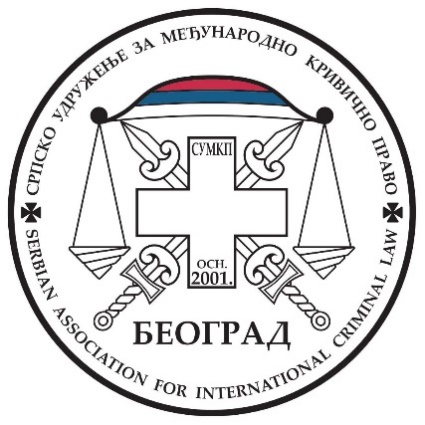 Српско удружење за међународно кривично право 2001.Поштоване колегинице и колеге,Овогодишња међународна научна конференција, коју организује Српско удружење за међународно кривично право 2001. одржава се у врло узаврелој међународној ситуацији. Сведоци смо да одавно свет није био близу Трећег светског рата, или још горе, избијању нуклеарног рата који прети нестанку цивилизације. Да ли правосудна интелигенција може немо да посматра шта се дешава на међународној сцени и да ћути, или се активно мора укључити у изналажењу излаза из такве ситуације?Подсећања ради, знамо да је међународно кривично право настало из неопходности остваривања заједничких интереса суверених држава. После Другог светског рата, у коме се свет суочио са незапамћеним разарањима и најтежим злочинима, осетила се и неминовност стварања супранационалних ius cogens норми којима се штите људско достојанство и тело од најтежих повреда. Од настанка па до данас, свет чине две половине које се огледају у добру и злу. Између те две супротстављене стране постоји стална утакмица ко ће бити доминантнији, односно, ко ће имати већи утицај на животе људи. Срећа је што се још није десило да апсолутну моћ добије половина зла, јер би то водило уништењу човековог света. Страхоте које су погодиле човечанство за време Другог светског рата, на срећу човека, наишле су на брзу и ефикасну осуду целокупне међународне заједнице. По први пут у историји човечанства се десило да силе победнице, полазећи од учињених злочина, нису биле задовољне само војним успехом, већ су одлучиле да и правно буду кажњени учиниоци кривичних дела. Образован је Нирнбершки суд, као међународни суд правде.Развој међународног кривичног права недвосмислено нам указује да је у пракси дошло до одступања од низа основних принципа на којима се заснива међународно кривично право. Свет се поделио између Истока и Запада. Највећи део светског становништва стао је на једну страну, док друга страна то нити уважава, нити признаје. Ни једног тренутка не желимо да уређујемо свет и будућност наредних поколења, јер то је глупост. Како ће наредна поколења уређивати свет у коме ће живети препуштамо њима. Међутим, имамо ли право да не реагујемо када нам се пред очима разара и уништава садашњост? Можемо ли мирно посматрати утакмицу између добра и зла у којој зло има предност? Хоћемо ли смоћи снаге и показати се достојним својих предака и узети изградњу садашњости, а не будућности у своје руке? Хоћемо ли се снагом права супротставити „новим кривичним делима“ која погађају целу планету? Само уколико се определимо да уђемо у беспоштедну борбу, савладаћемо зло и добро ће завладати светом, а носиоце зла привести правди пред новим Нирнбершким судом, који ће бити хуманији, човечнији и праведнији. Човек, не само теоријски већ и практично, мора показати и доказати да је мисаоно биће, и да своје знање и стваралаштво ставља у функцију изградње и развоја међународне заједнице по мери сваког човека.Из свих напред наведених разлога, Српско удружење за међународно кривично право 2001. се и одлучило да овогодишњу међународну научну конференцију посвети питањима "будућности међународног кривичног права". С тим циљем, обезбедили смо 35 реферата еминентних стручњака из земље и иностранства који су покушали да дају научни одговор на ову тему. Међу њима је и пет академика. Да би конференција била што успешнија, позивамо вас да својим питањима и дискусијама дате допринос расветљавању ових питања. У том циљу, Удружење се одрекло и котизације за ову конференцију.Очекујемо вас у Врњачкој Бањи од 1. до 4. јуна 2023. године.ТЕМА: 	БУДУЋНОСТ МЕЂУНАРОДНОГ КРИВИЧНОГ ПРАВАУводничари из иностранства:академик Владо Камбовски, Био председник Македонске академије наука, редовни професор и шеф катедре за кривично право на Правном факултету. Учесник више међународних скупова на којима је имао реферате. Објавио је преко 50. књига радова из области кривичног и међународног кривичног права, као и више радова у престижним међународним и домаћим часописима. Активни судионик многих законских и научних пројеката. Председник Удружења за кривично право и криминологију Републике Македоније. Као експерт, често је ангажован од стране међународних институција и организација. Одржао бројна предавања на многим међународним универзитетима. За своје научно ангажовање и стваралаштво добитник је више награда и признања. Тема: 	Будућност међународног кривичног права у сенци претње Трећег светског рата	Новый взгляд на причины преступности и механизм формирования преступной мотивацииакадемик Рагимов Ильхам Мамедгасанович, заслужни правник Републике Азербејџана, професор и шеф катедре за кривично право, аутор 30 књига и више научних радова објављених у земљи и иностранству у престрижним часописима. Учесник бројних међународних научних конференција са писаним радовима. За стваралаштво више пута награђиван и похваљиван. Председник Удружења Црноморско- Каспијског регионаТема: 	Новый взгляд на причины преступности и механизм формирования преступной мотивации	Нови поглед на узроке злочина и механизам формирање злочиначке мотивације. академик Јури Голик, редовни професор и шеф катедре за кривично право на Московскoj академија истражног одбора Рускe Федерацијe. Аутор 35. књига и монографија из области кривичног права. Активни судионик бројних законских и научних пројеката. Објавио више радова у престижним међународним и домаћим часописима. Учесник на броојним међународним и домаћим научним скуповима са писаним радовима из области кривичног пшрава. Члан три академије наука и уметности.Члан Удружења кривичара Русије. За научни допринос добитник више одликовања и признања. Почасни члан српског Удружења за међународно кривично право. Тема: 	Без уголовного права существование общества и государства невозможны	Без кривичног права, постојање друштва и државе је немогућеакадемик Сергеј Николаевич Бабурин, Доктор права, професор, директор Центра за интеграције и цивилизацијске студије Институт за државу и право РАН,професор Московског универзитета. С.Ј.У. Витте, профессор Омског државног университета им. Ф.М. Достоевски, председник Удружења правних универзитета, председник Међународне славонске академије наука, образовање, уметност и култура, почасни научник Руске Федерације. Објавио преко 30. књига и бројне научне радове у домаћим и иностраним часописима. Учесник многих међународних научних конференција са писаним радовима. Био председник Думе Руске Федерације.За своје стваралаштво добитник више награда и признања. Одржао предавања на бројним иностраним универзитетима. Почасни члан српског Удружења за међународно кривично право. Тема: 	О формировании международного уголовного права грядущего многополярного мира	О Формирању међународног кривичног права у надолазећем мултиполарном светуакадемик Хабил. Алексиос Панагопуло, Члан Међународне словенске академије наука (МЦА). Бивши ректор Атониадине академије на Светој Гори (Грчка). Предавао је и на универзитетима у Србији, Грчкој и на Кипру. Објавио више стручних и научних радова. Учесник на више међународних научних конференција са писаним радовима. Тема: 	Charonda’s Legislation and Modern European Law.	Чарондино законодавство и савремено европско правопроф.др Пино Арлаци, био подсекретар УН и руководио тимом за израду међународне конвенције о борби против организованог криминала, непосредно сарађивао са судијом Фалконеом у борби против организованог криминала у Италији, проф на правном факултету у Риму, објавио више књига и научних радова и учесник на многим међународним научним конференцијама. Председник Међународног удружења за борбу против организованог криминала са седиштем у Пекингу. За своје прегалаштво добитник број међународних и домаћих награда и признања.Тема: 	Практични аспекти борбе против међународног организованог криминала. Пример судије Фалкона 	Practical Aspects Of The Fight Against International Organized Crime. Judge Falcone's Exampleпроф.др Мигел Абел Соуто, Професор кривичног права и шеф катедре за кривично право Универзитет Сантиаго де Компостела Шпанија. Председник Иберо-америчког удружења за економско и пословно кривично право. Аутор више књига. Објавио више научних радова у престижним домаћим и међународним научним часописима. Учесник бројних међународних конференција са писаним радовима.Тема: 	The Future Of International Criminal Law, Money Laundering, Covid-19 And New Technologies	Будућност међународног кривичног права, прање новца, ЦОВИД-19 и нове технологијеПроф.др Јорг Арнолд је немачки адвокат који ради као стручњак за кривично право и вођа је истраживачке групе на Институту Макс Планк за страно и међународно кривично право у Фрајбургу, а раније је радио као судија у Врховном суду ДДР . Објавио је више књига из области кривичног права, међународног кривичног права и извршног кривичног права. Сарадник је бројних међународних научних часописа у којима је објављивао критичке радове из ове области који су изазивали велико интересовање стручне и научне јавности. Председник је Адвокатске коморе Немачке.Тема: 	Kant's essay "Perpetual Peace" and the Russia-Ukraine War 	Кантов есеј "Вечни мир" и руско-украјински ратпроф. др Александар Коробејев, шеф катедре за кривично право на Правном факултету у Владивостоку. Учесник на бројним међународним и националним научним скуповима са запаженим радовима. За допринос развоју науке кривичног права у Русији награђиван бројним наградама. Члан председништва Удружења кривичара Русије и потпредседник међународног научног Форума за борбу против организованог криминала у ери глобализације са седиштем у Пекингу. Објавио више запажених монографија. Почасни члан српског Удружења за међународно кривично право. Тема: 	Современное международное уголовное право в условиях кризиса международных отношений	Савремено међународно кривично право у контексту кризе међународних односа проф.др Лонг Цхангхаи, професор кривичног права на правном факулте ту Универзитета Унутрашња Монголија, објавио више научних радова и књига. Учесник на међународним научним конференцијама са писаним радовима.Тема: 	Уголовное право и международное сотрудничество Китая в борьбе с коррупцией	Кривично право и међународна сарадња Кине у борби против корупције Проф. др Хомич Владимир, Белорусија. Доктор правних наука, професор кривичног права. Професор Катедре за државне и правне дисциплине Белоруског државног економског Универзитет (Минск, Република Белорусија), Заслужни правник Републике Белорусије. Објавио више стручних и научних радова и књига, Учесник бројних међународних научних конференција са писаним радовима. Добитник више награда и признања за своје стваралаштво.Тема: 	Кризис межгосударственных систем обеспечения криминологической безопасности международного правопорядка	Криза међудржавних система за обезбеђивање криминолошке безбедности у међународном правном поредкуПроф. др С. Ц. Курбанов, доктор правних наука, професор на правном факултету у Баку, Република Азербејџан. Учесник бројних међународних научних скупова са писаним радовима. Објавио више научних и стручних радова у земљи и иностранству. Сарадник Академије наука Републике Азербејџан.Председник Независног синдиката Националне академије наука Азербејџана.Тема: 	Новый взгляд на механизм формирования преступной мотивации  	Нови поглед на механизам формирања злочиначке мотивацијеПроф. Др Милош Бабић, редовни професор и шеф катедре за кривично право на Правном факултету Универзитет у Бањалуци. Учесник на бројним међународним научним пројектима и аутор више научних и стручних радова. Објавио је преко 20 монографија из области кривичног права.Учесник бројних међународних и домаћих научних скупова са писаним радом. Председник Удружења за кривично право Републике Српске. Судија Суда БиХ, Тема: 	Oсновна начела међународног кривичног права  	Основные принципы международного уголовного праваПроф. др МЕЗЈАЕВ Александар Борисович, професор и шеф катедре за међународно право Универзитета за менаџмент ТИСБИ, Казањ, Русија. Главни и одговорни уредник Казанског часописа за међународно право и међународне односе. Аутор више научних радова.Тема:	Актуальные проблемы создания и деятельности органов международной уголовной юстиции	Актуелни проблеми стварања и активности међународни органи кривичног правосуђа Кристофер Блек, адвокат, један од водећих адвоката у Канади, био адвокат пред ад хок судом у Хагу.Тема: 	The Future of International Criminal Law  	Будућност међународног кривичног праваПроф.др Иванка Марковић, председник Уставног суда Републике Српске, професор кривичног права на правном факултету у Бањса Луци. Аутор више књига и научних радова у водећим домаћим и иностраним часописима. Учесник на бројним међународним научним конференцијама.Тема:	Међународни стандарди кривичноправне заштите дјеце од сексуалног насиља у дигиталном простору 	International standards of criminal protection of children from sexual violence in the digital spaceПроф. др Татјана Ф. Минјазева, заслужни правник Руске Федерације, професор Правног одсека Института економије, менаџмента и права ГАОУ ВО МГПУ, професор катедре за кривично право и криминологију. Московска академија Истражног комитета Руске Федерације. Аутор више стручних и научних радова и учесник на бројним националним и међународним научним конференцијама са писаним радовима.Teма: 	Значение возраста несовершеннолетнего в уголовном праве 	Значај старости малолетника у кривичном правуПроф. др Владимир Коњахин, шеф катедре за кривично право на Правном факултету Универзитета у Краснодару. Учесник бројних међународних и домаћих конференција посвећених кривичном праву. Објавио више монографија и стручних и научних радова. За допринос развоју науке у Руској федерацији добитник више признања и награда. Председник кривичара Руске федерације.Тема: 	Состав преступления в международном уголовном праве	Састав кривичног дела у међународном кривичном праву19. Проф. др. Зхао Лу, Правни факултет Пекиншког универзитета Националне и регионалне базе у оквиру Министарства образовања Народне Републике Кине,Истраживачки центар за руске студије, Пекиншки универзитет. Аутор више стручних и научних радова.Тема: Неоконченный путь международного права: Исправление старой системы и создание новых правил	Бескрајно путовање међународног права: Поправљање старог система и креирање нових правила Проф.др Јасинскаја-Казаченко Анжелика. В., професор државног економског универзитет, Минск, Република Белорусија. Учесник на међународним научним конференцијама са писаним радовима.Тема:	Основные доктринальные подходы к определению процедурно-процессуальных норм разрешения трудовых споров в изменяющихся условиях 	Главни доктринарни приступи утврђивању процесних и процесних стандарда за решавање радних спорова у промењеним условима.Проф. др Јури. И. Дук, члан свесловенске академија наука из Москве, професор на Правном факултету на државном универзитету Липецк. Објавио више запажених стручних и научних радова. Био активни учесник на бројним националним и међународним конференцијама. Тема: 	Междунардное уголовное право: миф или реальность 	Међународно кривично право: мит или стварност Проф.др Пилипенко Н.С.,заменик директора за истраживање и међународним односима огранка Гродно образовна установа „БИП – Правни факултет и друштвене и информационе технологије“, (Гродно, Република Белорусија), објавила више стручних и научних радова.Тема: 	Новые направления в осмыслении правосознания в современной юридической науке 	Нови правци у поимању правне свести у савременој правној науци  Проф.др Редион Лули, Извршни директор Докторске школе Медитеранског универзитета у Албанији, Тирана. Аутор више стручних и научних радова. Учесник на међународним конференцијама са писаним радовима.Тема: 	Воздушный терроризм и применение силы против гражданских воздушных судов-нарушителей: международно-правовые аспекты	Воздушни тероризам и примена силе против грађана - воздушни удари-нарушитељ: међународно-правовних аспектаПроф. др Мирослав Баљак, Члан Међународне словенске академије наука (МЦА). МО БиХ-ОС БиХ, Војска Републике Српске, Бања Лука. Учесник на међународним и националним научним скуповима, Професор на Eвропски универзитет „Kallos“ Тузла. Аутор више стручних и научних радова и две запажене монографије о Сребреници и злоупотреби „заштићених зона“. Учесник на више националних и међународних конференција. Члан светског форума за борбу против организованог криминала у ери глобализације са седиштем у Пекингу, и др Дражен Еркић.Тема: 	Етнички конфликти у светлу међународног права	Ethnic Conflicts in the Light of International Law Доц. др Бабурин Константин Сергејевич, предавач на Високој економској школи Националног истраживачког универзитета, Москва. Аутор неколико стручних и научних радова.Тема: 	Формирование уважения к национальной безопасности государств как стратегическая задача международного уголовного права	Формирање поштовања националне безбедности дрћава као стратешког циља међународног кривичног права Проф. др Ханлар Аликперов, доктор юридических наук, профессор и шеф катедре за кривично право на правном факултету у Баку.Азербайджанская Республика, Гостујући професор на бројним иностраним факултетима. Објавио више запажених монографија у земљи и иностранству. Коаутор са академиком Рагимовим.Тема: 	Новый взгляд на причины преступности и механизм формирования преступной мотивации 	Нови поглед на узроке злочина и механизам формирање злочиначке мотивације. Уводничари из Србијепроф. др Срето Ного, професор кривичног, међународног кривићног и судског права. Објавио пет књига које се преведене на светске језике и преко сто стручних и научних радова, Учесник бројних мрђународних научних конференција са писаним радовима. Пет година као гостујући професор држао предавања на Ломоносов универзитету. Држа предавања у Кини, Индији, Казахстану, Азерејџану и Русији. Члан Међународне словенске академије наука (МЦА). Члан борда светског форума за борбу против организованог криминала у ери глобализације са седиштем у Пекингу.Тема: 	Баук новог међународног поретка	The specter of the new international orderпроф. др Недељко Јованчевић, Учесник на бројним међународним и домаћим конференцијама. Аутор више стручних и научних радова и неколико монографија. Главни и одговорни уредник часописа „Бранич“. Члан Адвокатске коморе Београда.Члан управног одбора Српског удружења за међународно кривично право.Тема: 	Начело законитости у међународном кривичном праву	The principle of legality in international criminal law3. 	Проф. Др Драган Батавељић, Правни факултет Крагујевац. Објавио више стручних и научних радова, као и монографија и активни учесник на међународним научним конференцијама у земљи и иностранству, Тема:	Фемицид као екстремни облик родно заснованог насиља у међународном кривичном праву		Femicide as An Extreme form of Gender-Based Violence in International Criminal LawДр Драгана петровић, научна сарадница Института за упоредно право у београду, објавила више стручних и научних радова. Учесник на многим међународним научним конференцијама са писаним радовима.Тема: 	Еутаназија из кривичноправне перспективе и са препорукама за будућност унапређења на међународној сцени		Euthanasia from a criminal law perspective and with recommendations for future advancement on the international sceneпроф. др Марко Миловић, професор на правном факултету Мегатренд универзитета. Објавио више стручних и научних радова и учесник на међународним научним конференцијама са писаним радовима. Члан Управног одбора Српског удружења за међународно кривично право.Тема: 	Повреда угледа стране државе – проблематична инкриминација у Балканским приликама 	 	Damage to the reputation of a foreign country - a problematic incrimination in the Balkan circumstancesДоц. Др Ратомир Антоновић, Факултет за право, безбедност и менаџмент „Константин Велики“, Ниш. Објавио неколико стручних и научних радова из области кривичног права и једну монографију., Секретар Српског удружења за међунароно кривично право. и Проф.др Бориша ЛучићТема: 	Однос међународног права према злочинима великих сила у тренутном светском поретку	 	The relationship of international law to the crimes of great powers in the current world orderДоц.др Слободан Стојановић,адвокат из Београда. Објавио више стручних и научних радова и био активни учесник на међународним научним конференцијама, Објавио две књиге из области кривичног права. Дугогодишњи бранилац пред ад хок трибуналом у Хагу. Члан Управног одбора Српског удруђења за међународно кривично право.Тема: 	Дијалог Београда и Приштине: EУ предлог споразума Косова и Србије - предлози за допуну споразума	Belgrade – Priština Dialogue: Eu Proposal – Agreement Between Kosovo and Serbia - Proposals To SupplementДоц.др Анатолиј Миловановић, правни факултет Мегатренд Универзитета Београд,Тема: 	Проблеми дефинисања у међународном кривичном праву - случај „Тузланска Капија“		Problems of definition in international criminal law - the "Gate of Tuzla" case Татјана Телебак, мастер кривичног праваТема: 	Немоћ међународног кривичног права да заустави даљу експанзију модерног ропства и декаденцију људског друштва 	The Weakness of International Criminal Law to Stop the Further Expansion of Modern Slavery and the Decadence of Insane Society Проф. др Светолик Костадиновић, Факултет за право, безбедност и менаџмент „Константин Велики“ Ниш И Проф. др Иван КостадиновићТема: 	Појам и развој међународног кривичног дела  		Concept and development of international criminal offenceМарко Пушица, адвокат из Смедерева, Учесник на више међународних научних конференција. Аутор неколико стручних и научних радова. Члан УО Српског удружења за међународно кривично право.Тема: 	Сукоб извршног налога за извршење казне затвора и покренутог поступка извршења домаће кривичне пресуде у Црној Гори 		The conflict between the executive order for the execution of a prison sentence and the initiated procedure for the execution of a domestic criminal judgment in MontenegroМа Teoдoрa Чимбурoвић – Живaдинoвић и Др Jaсминa Игрaчки нaучни сaрaдник нa Институту зa криминoлoшкa и сoциoлoшкa истрaживaњa у БeoгрaдуТема: 	Mотиви извршења кривичног дела убиства 		Motives for committing the crime of murder Александра Гуџулић, адвокат и Драган Илиоски, дипл.правникТема: 	Командна одговорност са аспекта кривичног дела злочини против човечности односно „злочини против хришћанства и цивилизације“  	Command responsibility from the aspect of the criminal offense, crimes against humanity, i.e. "crimes against Christianity and civilizationОРИЈЕНТАЦИОНИ ПРОГРАМ РАДАЧетвртак, 01. јун 2023. 12,00 - 15,00 	Пријем и регистрација учесника саветовања у хотелу ''Тонанти'' 	на пулту Агенције ''Виса травел''15,00 	Отварање конференције и поздравне речи15,30 	реферат акадекик Рагимов Ильхам Мамедгасанович 15,45 	питања учесника конференције15,55 	реферат академик Јури Голик16,10 	питања учесника конференције16,15 	реферат академик Хабил. Алексиос Панагопуло16,30 	питања учесника конференције16,35 	реферат проф. др Мигел Абел Соуто16,50 	питања учесника конференције16,55 	реферат проф. др Лонг Цхангхаи17,10 	питања учесника конференције17,15 	реферат Проф. др Хомич Владимир, Белорусија17,30 	питања учесника конференције17,35 	реферат проф. др Габел. Ц. Курбанов17,50 	питања учесника конференције17.55 	реферат проф. др Милош Бабић18,10 	питања учесника конференције18,15 	реферат проф. др Драган Батавељић1830 	питања учесника конференције18,35 	реферат проф. др Марко Миловић18,50 	питања учесника конференције18,55 	реферат Доц. др Бабурин Константин Сергејевич18,10 	питања учесника конференције19,00	Коктел добродошлице 	 Петак, 02. јун 2023. 9,00 	Отварање саветовања9,15 	реферат проф. др Недељко Јованчевић9,30 	Излагање академика Влада Камбовског9,40 	Дискусија9,45 	Излагање, академик Сергеј Бабурин9,55 	Дискусија10,00 	Излагање проф. др Александар Коробејев10,10 	Дискусија10,15 	Излагање проф. др Срето Ного10,25 	Дискусија10,30 	Излагање проф. др Иванка Марковић10,40 	Дискусија10,45 	Излагање проф. др Мезајев Александар Борисович10,55 	Дискусија11,00 	Излагање проф. др Мирослав Баљак11.10 	Дискусија11,15 	Излагање проф. др Татјана Минјазева11,25 	Дискусија11,30 	Излагање проф. др Зоран Павловић11,40 	Дискусија11,45 	излагање проф. др Драгана Петровић11,55 	Дискусија12,00 	КАФЕ ПАУЗА12,15 	Излагање адвокат Кристофер Блек12,25 	Дискусија12,30 	Излагање проф. Др Зхао Лу,12,40 	Дискусија12,45 	Излагање доц. др Слободан Стојановић12,55 	Дискусија13,00 	Излагање, доц др Ратомир Антуновић13,10 	Дискусија13,15 	Излагање, адвокат Марко Пушица13,25 	Дискусија13,30 	Излагање, доц. др Анатолиј Миловановић 13,40 	Дискусија13,45 	Излагање проф. др Јасинскаја-Казаченко Анжелика. В13,55 	Дискусија14,00 	Излагање проф. др Редион Лули14,10 	Дискусија14,15 	Излагање Татјана Телебак14,25 	Дискусија14,30 	Излагање проф. др Светолик Костадиновић14,40 	Дискусија14,45 	Излагање Ма Teoдoрa Чимбурoвић – Живaдинoвић14,55 	Дискусија15,00 	Излагање Александра Гуџулић, адвокат	ЗАВРШЕТАК ПРЕПОДНЕВНОГ РАДА17,00 ДО 19 	ДИСКУСИЈА ПО СВИМ ПОДНЕТИМ РЕФЕРАТИМА	- ПИТАЊА ПРЕДЛОЗИ СУГЕСТИЈЕСубота 03.јун 2023од 09 до 12 	ОКРУГЛИ СТО НА ТЕМУ: 
ПРАКТИЧНИ АСПЕКТИ БОРБЕ ПРОТИВ МЕЂУНАРОДНОГ ОРГАНИЗОВАНОГ КРИМИНАЛА. Пример судије Фалкона 	Уводно излагања Пино Арлачи12,00 - 13,00 	СКУПШТИНА СРПСКОГ УДРУЖЕЊА ЗА МЕЂУНАРОДНО КРИВИЧНО ПРАВО 2001.13,00 	ИЗЛЕТ20,00 	СВЕЧАНА ВЕЧЕРА УЗ МУЗИЧКИ ПРОГРАМРЕЗЕРВАЦИЈА И УПЛАТА СМЕШТАЈА И УПЛАТА КОТИЗАЦИЈЕ:Своје учешће на конференцији можете пријавити Виса травел агенцији.НАПОМЕНА: НАВЕДЕНЕ ТРОШКОВЕ МОЖЕТЕ ПЛАТИТИ У ТРИ РАТЕСрдачан поздрав и видимо се у Врњачкој Бањи!!!Београд мај 2023. 			Организациони одборHotel TONANTI 5* - VRNJAČKA BANJA - 01.06. - 04.06.2023.godineHotel TONANTI 5* - VRNJAČKA BANJA - 01.06. - 04.06.2023.godineHotel TONANTI 5* - VRNJAČKA BANJA - 01.06. - 04.06.2023.godineHotel TONANTI 5* - VRNJAČKA BANJA - 01.06. - 04.06.2023.godineHotel TONANTI 5* - VRNJAČKA BANJA - 01.06. - 04.06.2023.godinena bazi 3 polupansiona sa uključenom svečanom večerom (03.06.), prva usluga večera, poslednja usluga doručak Tehnički organizator: 
Stajka Pantović Stojković PR TA "Visa travel agency" Beograd, p.j. Zahumska 34a, Tel.: +38111262278 , 065 2622789, 0641128306 Email: office@visatravel.rs i visatravel@mts.rs na bazi 3 polupansiona sa uključenom svečanom večerom (03.06.), prva usluga večera, poslednja usluga doručak Tehnički organizator: 
Stajka Pantović Stojković PR TA "Visa travel agency" Beograd, p.j. Zahumska 34a, Tel.: +38111262278 , 065 2622789, 0641128306 Email: office@visatravel.rs i visatravel@mts.rs na bazi 3 polupansiona sa uključenom svečanom večerom (03.06.), prva usluga večera, poslednja usluga doručak Tehnički organizator: 
Stajka Pantović Stojković PR TA "Visa travel agency" Beograd, p.j. Zahumska 34a, Tel.: +38111262278 , 065 2622789, 0641128306 Email: office@visatravel.rs i visatravel@mts.rs na bazi 3 polupansiona sa uključenom svečanom večerom (03.06.), prva usluga večera, poslednja usluga doručak Tehnički organizator: 
Stajka Pantović Stojković PR TA "Visa travel agency" Beograd, p.j. Zahumska 34a, Tel.: +38111262278 , 065 2622789, 0641128306 Email: office@visatravel.rs i visatravel@mts.rs na bazi 3 polupansiona sa uključenom svečanom večerom (03.06.), prva usluga večera, poslednja usluga doručak Tehnički organizator: 
Stajka Pantović Stojković PR TA "Visa travel agency" Beograd, p.j. Zahumska 34a, Tel.: +38111262278 , 065 2622789, 0641128306 Email: office@visatravel.rs i visatravel@mts.rs 1Smeštaj u 1/1 sobi superior3 noćiUključeno: 3 polupansiona, boravišna taksa, kafe pauza, svečana večera34.925,002Smeštaj u 1/2 sobi - superior - po osobi3 noćiUključeno: 3 polupansiona, boravišna taksa, kafe pauza, svečana večera25.190,00